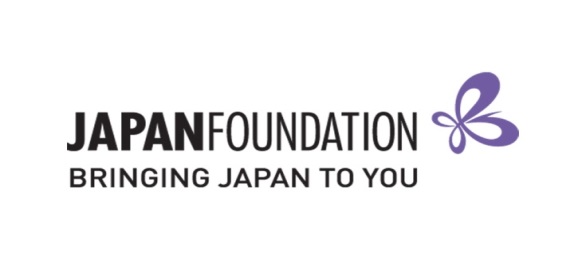 Teaching Materials Grant – 2018/19Reimbursement Claim Form + Feedback [FORM B]On the basis of my Notice of Grant Approval issued by The Japan Foundation, Sydney, I hereby accept the support offered for the further development of the Japanese program at the school below, and request that The Japan Foundation, Sydney pay the grant amount to the nominated bank account. This is a fillable form. Please read carefully and TYPE your responses.   I have enclosed the “List of Materials for Purchase”, with both “Plan to purchase” & “Purchased” sections completed.   I have enclosed the completed [FORM B] including Feedback.   I have enclosed proof of ORDERING records for each item.   I have enclosed proof of PAID records for each item.   I have INDICATED each item number CLEARLY in BOTH the ordering forms and paid records to match.   I have enclosed the approved Request to Change Approval Materials [FORM C] (if applicable).   I understand that any receipts not received by The Japan Foundation, Sydney by the Reimbursement Claim Deadline will not be considered for reimbursement.   I have kept a copy of all documents for my own records.   I have purchased all items within the Purchase Period, 21 May – 20 August 2018.Feedback1.  Overall, how useful did you find the Teaching Materials Grant? Very useful     Useful	 Neutral     Somewhat Useful    Not Useful2.  Do you have any suggestions to improve this Grant in the future?3.  Do you have any further comments? BSBAccount NumberAccount NameGrant type   Establishing New Program         Expanding Existing Program           Approved amount:            Granted amount:Amount actually spent:Reimbursement amount:Grant type   Establishing New Program         Expanding Existing Program           Approved amount:            Granted amount:Amount actually spent:Reimbursement amount:Teacher in Charge of ApplicationTeacher in Charge of ApplicationSchool Representative(e.g. Principal, Head of Department)School Representative(e.g. Principal, Head of Department)Name:Name:School Name:School Name:Position:Position:Signature:Signature:Date:Date: